ПРОТОКОЛзаседания антитеррористической комиссии городского поселения Рощинскиймуниципального района Волжский Самарской областиот 14 декабря 2018 г. № 4ПРЕДСЕДАТЕЛЬСТВОВАЛГлава городского поселения Рощинский Деникин С.В.Секретарь:В.Г.КалмыковаЧлены комиссии:В.Н.ГорбаченкоН.П.ОщепковаА.С.Романов1. Назначить ответственных должностных лиц за пожарную безопасность на всех объектах, задействованных в проведении Новогодних и Рождественских мероприятий с массовым пребыванием детей.2.Провести целевые противопожарные и антитеррористические инструктажи с работниками, задействованными в проведении Новогодних и Рождественских праздников и отвечающими за безопасность.3.Провести обследование:мест проведения праздничных новогодних мероприятий, в том числе   учреждений образования, дошкольных учреждений и учреждений культуры;4.Организовать и обеспечить круглосуточное дежурство ответственных работников администраций поселений на период проведения новогодних праздников.5.Разработать и принять дополнительные меры по предупреждению чрезвычайных ситуаций в период проведения Новогодних и Рождественских праздников. 6.Подготовить и довести до населения Памятки, направленные на предотвращение пожаров в местах проведения праздничных мероприятий и в жилом секторе. 7. При проведении новогодних праздничных мероприятий привлечь к охране общественного порядка членов добровольных народных дружин.8. Утвердить план мероприятий на 2019 год.Глава 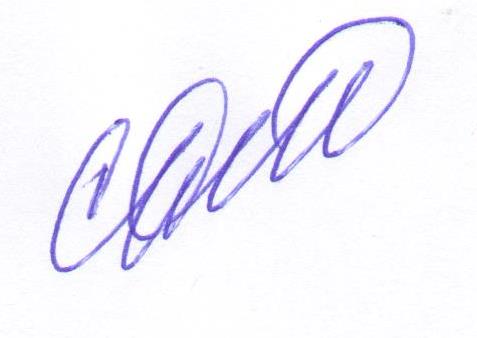 городского поселения Рощинский 				Деникин С.В.